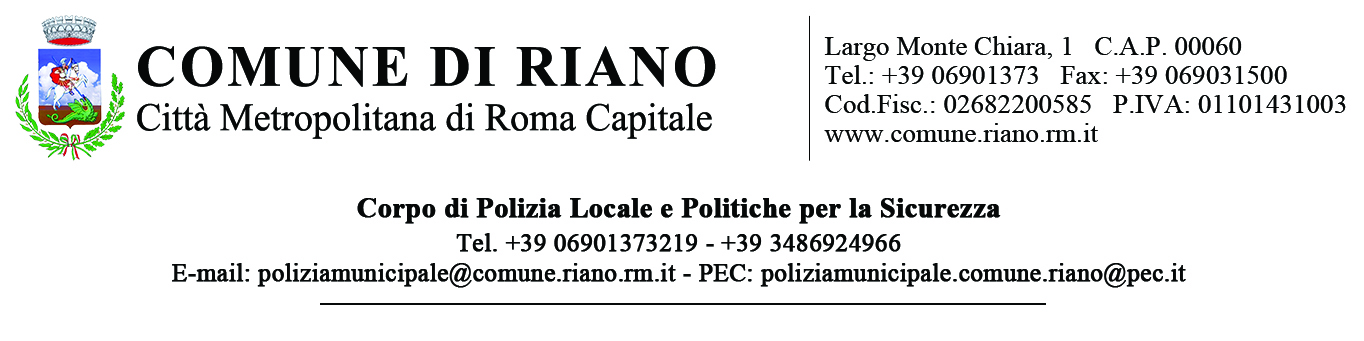 DOMANDA DI CONTRASSEGNO SPECIALE DI CIRCOLAZIONE TEMPORANEO(Art. 381 del D.P.R. 495/92 aggiornato dal D.P.R. 610/96 e dal D.P.R. 503/96)    I sottoscritt 					 consapevole delle responsabilità e delle pene stabilite dalla Legge per false attestazioni e dichiarazioni mendaci, sotto la sua penale responsabilità, dichiara ai sensi dell’art.46 del D.P.R. 445/2000, di essere nat 	 a	(Prov.		) in data	,residente in Riano in     		n.	Tel.	.CHIEDEIl rilascio del Contrassegno speciale che autorizza la circolazione e la sosta, ai sensi della normativa vigente. Inoltre delega	a consegnare la domanda per suo conto.Allegati n. 	Riano 		In fedefirma dell’interessatoAllegare:firma del delegato con allegati delega su carta semplice del delegante e fotocopia di un documento di identità dello stessoPer l’ipotesi di nuova concessione o rinnovo di un temporaneo (inferiore 5 anni), il Certificato Medico Legale dellaA.S.L. con esito “FAVOREVOLE”;Per ipotesi di rinnovo di precedente concessione quinquennale, il certificato del medico curante che attesti “il persistere delle condizioni sanitarie che hanno dato luogo al rilascio”;Copia di un documento di identità del dichiarante ai fini dell’autocertificazione di cui al D.P.R. 445/2000;N.2 Foto formato tessera;Copia versamento € 5,00 per spese di istruttoria intestato a “Comune di Riano tramite versamento:IBAN: IT 96 V 08787 39350 000000002749, BCC di Credito Cooperativo ; PagoPA sul sito istituzionale del Comune nella  sezione Polizia Locale. (Causale: rilascio contrassegno invalidi).INFORMATIVA AI SENSI DELL’ART. 13 DEL REGOLAMENTO UE N. 2016/679 SUL TRATTAMENTO DEI DATI PERSONALI(PRIVACY): Il Comune di Riano, in qualità di Titolare del trattamento, informa che il trattamento dei dati personali forniti con la presente istanza, o comunque acquisiti per tale scopo, è effettuato per l’esercizio delle funzioni connesse e strumentali alla gestione della presente richiesta di accesso agli atti ed è svolto nel rispetto dei principi di pertinenza e non eccedenza anche con l’utilizzo di procedure informatizzate, garantendo la riservatezza e la sicurezza dei dati stessi. I dati saranno conservati per il periodo necessario all’espletamento del procedimento amministrativo e in ogni caso per il tempo previsto dalle disposizioni in materia di conservazione degli atti e documenti amministrativi. I dati non sono oggetto di diffusione o di comunicazione, fatti salvi i casi previsti da norme di legge o di regolamento.